Breeding strategy shapes the composition of bacterial communities in female Nile tilapia reared in a recirculating aquaculture system Yousri Abdelhafiz1, Jorge M. O. Fernandes1, Simone Larger2, Davide Albanese2, Claudio Donati2, Omid Jafari1,3, Artem V Nedoluzhko1, Viswanath Kiron1*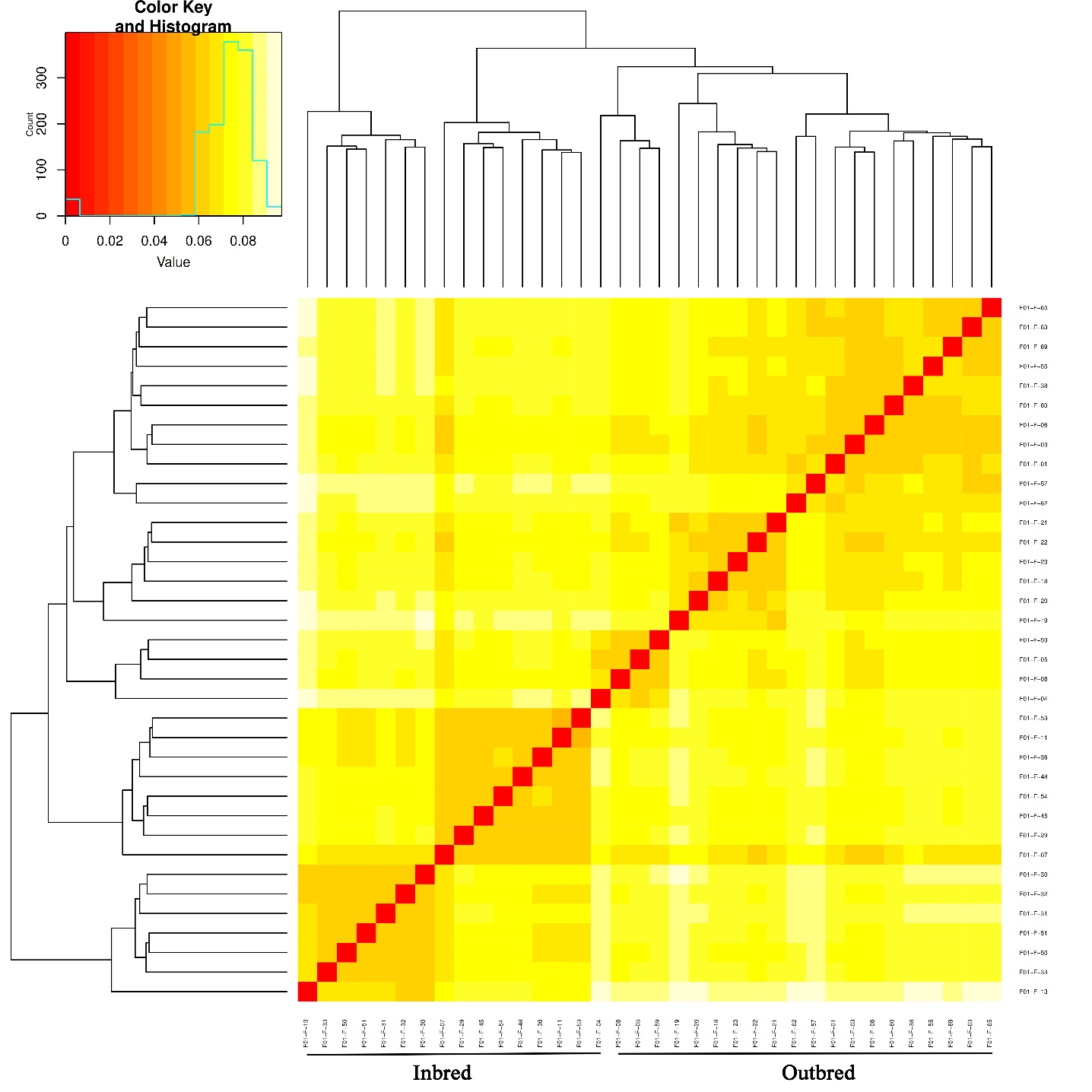 Supplementary Figure 1. Unbiased Nei genetic distance clustering based on SNPs from crossbred Nile tilapia groups.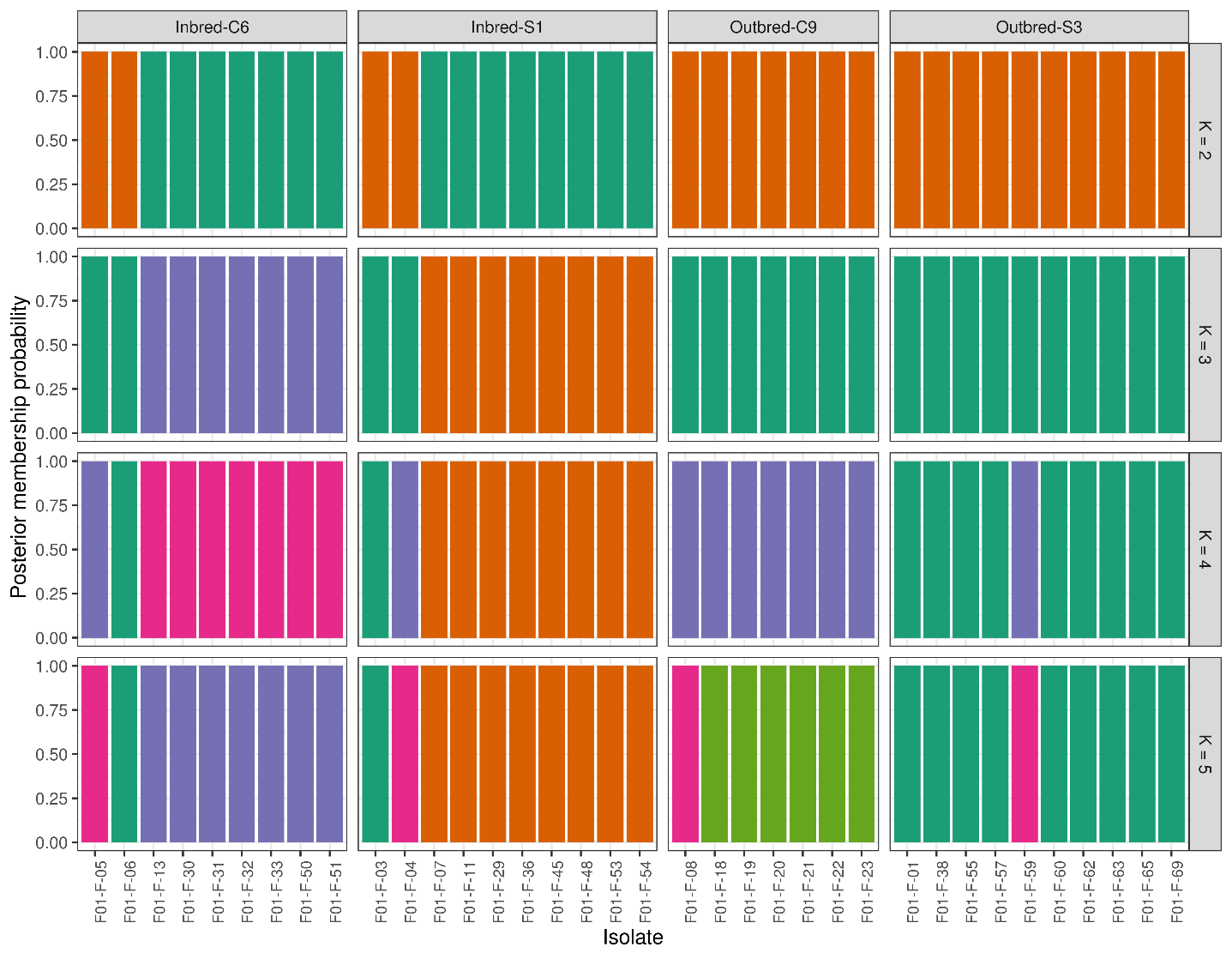 Supplementary Figure 2. Genetic structure of the female Nile tilapia individuals, revealed through admixture analysis. Here we explain only the graphs with K=2, which is the optimum at which the inbred and outbred groups are differentiated. Dark orange colour is the outbred group and seagreen is the inbred group. Four individuals from the inbred group are genetically similar to the outbred population.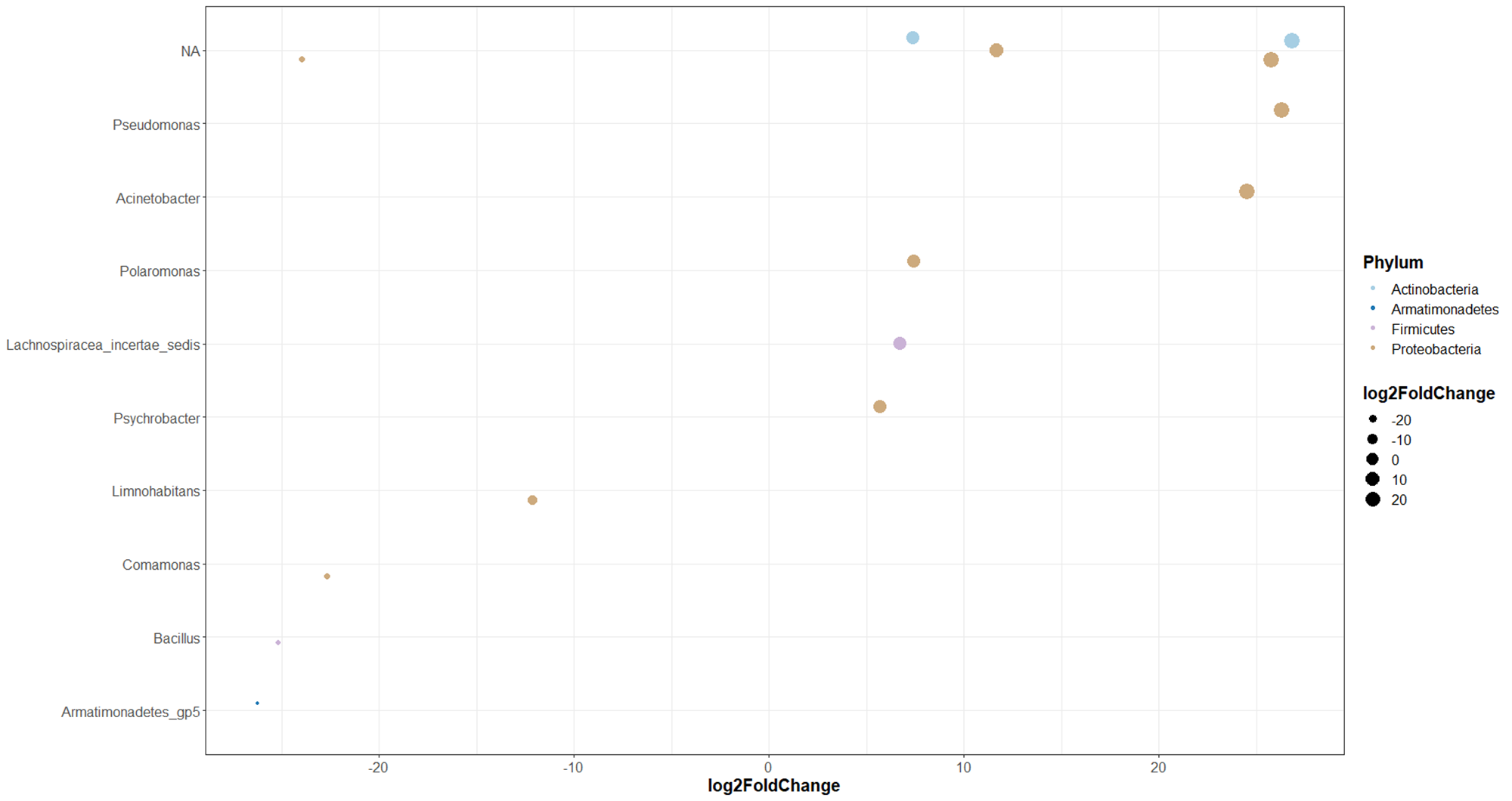 Supplementary Figure 3. The significantly abundant ASVs in the mouth of the outbred group compared to the inbred group of tilapia. Size of the dots increases with the fold change.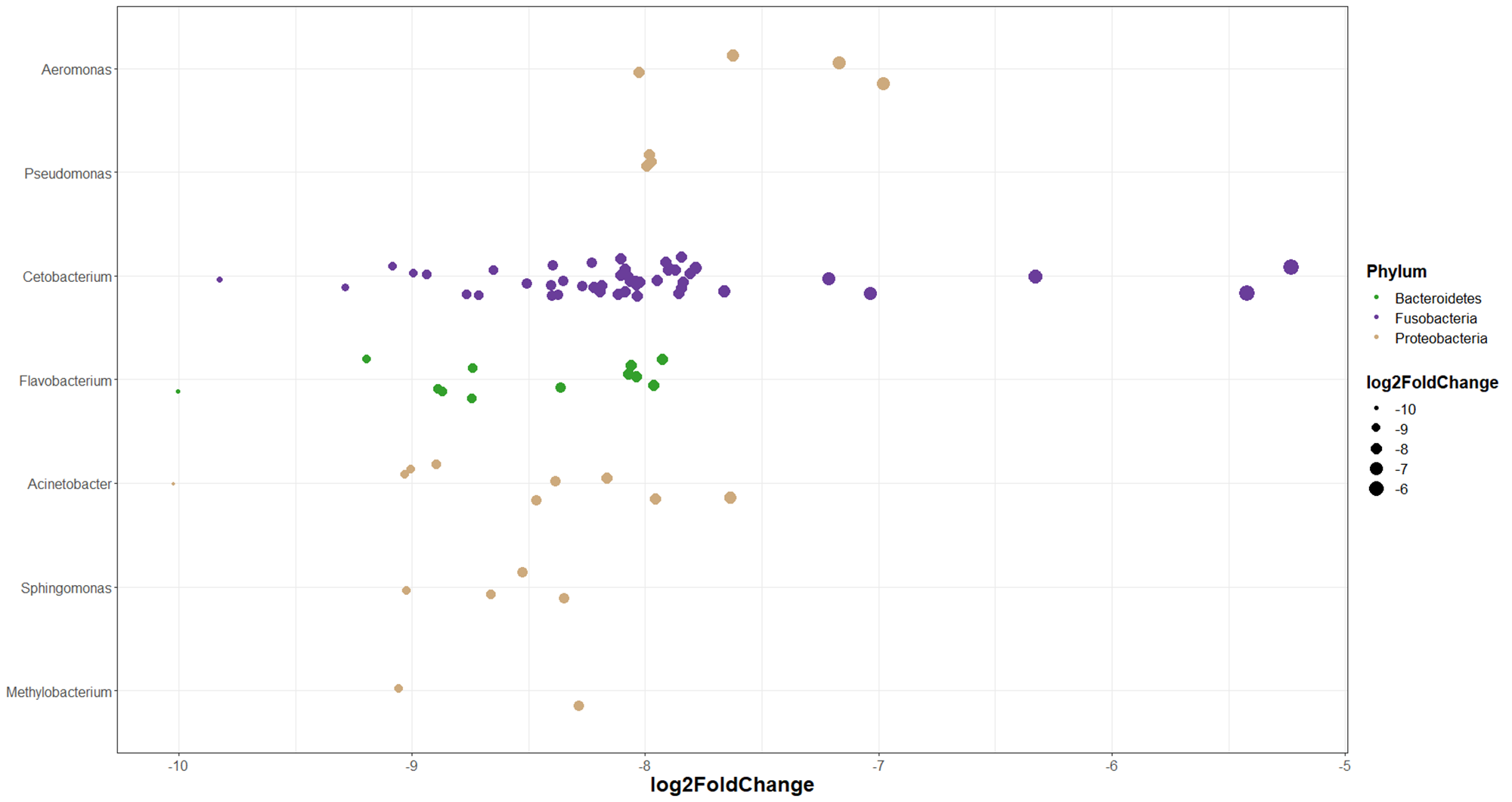 Supplementary Figure 4. The significantly (selected) abundant ASVs in the anterior intestine of the outbred group compared to the inbred group of tilapia. Size of the dots increases with the fold change.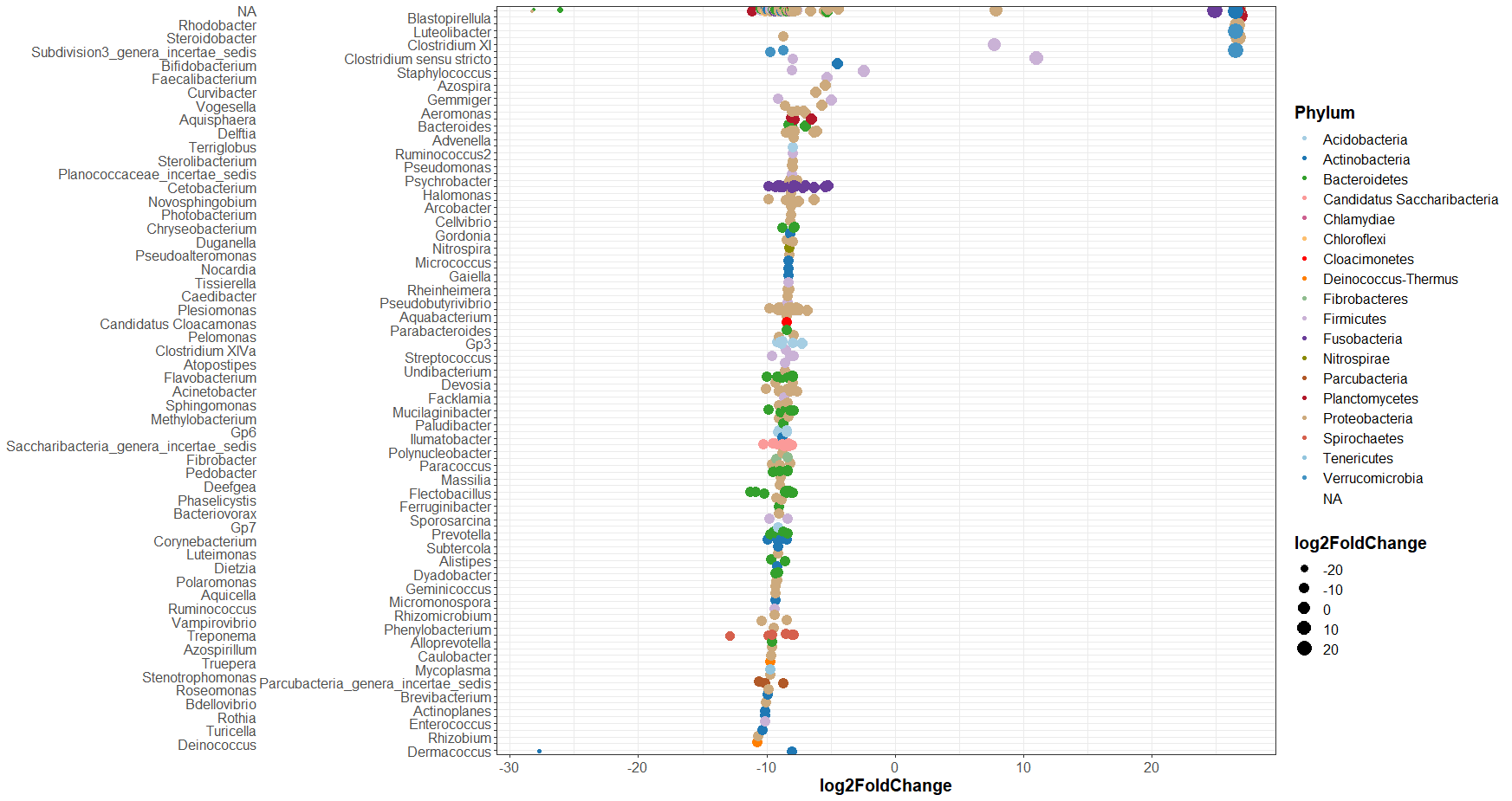 Supplementary Figure 5. The significantly abundant ASVs in the anterior intestine of the outbred group compared to the inbred group of tilapia. Size of the dots changes with the fold change.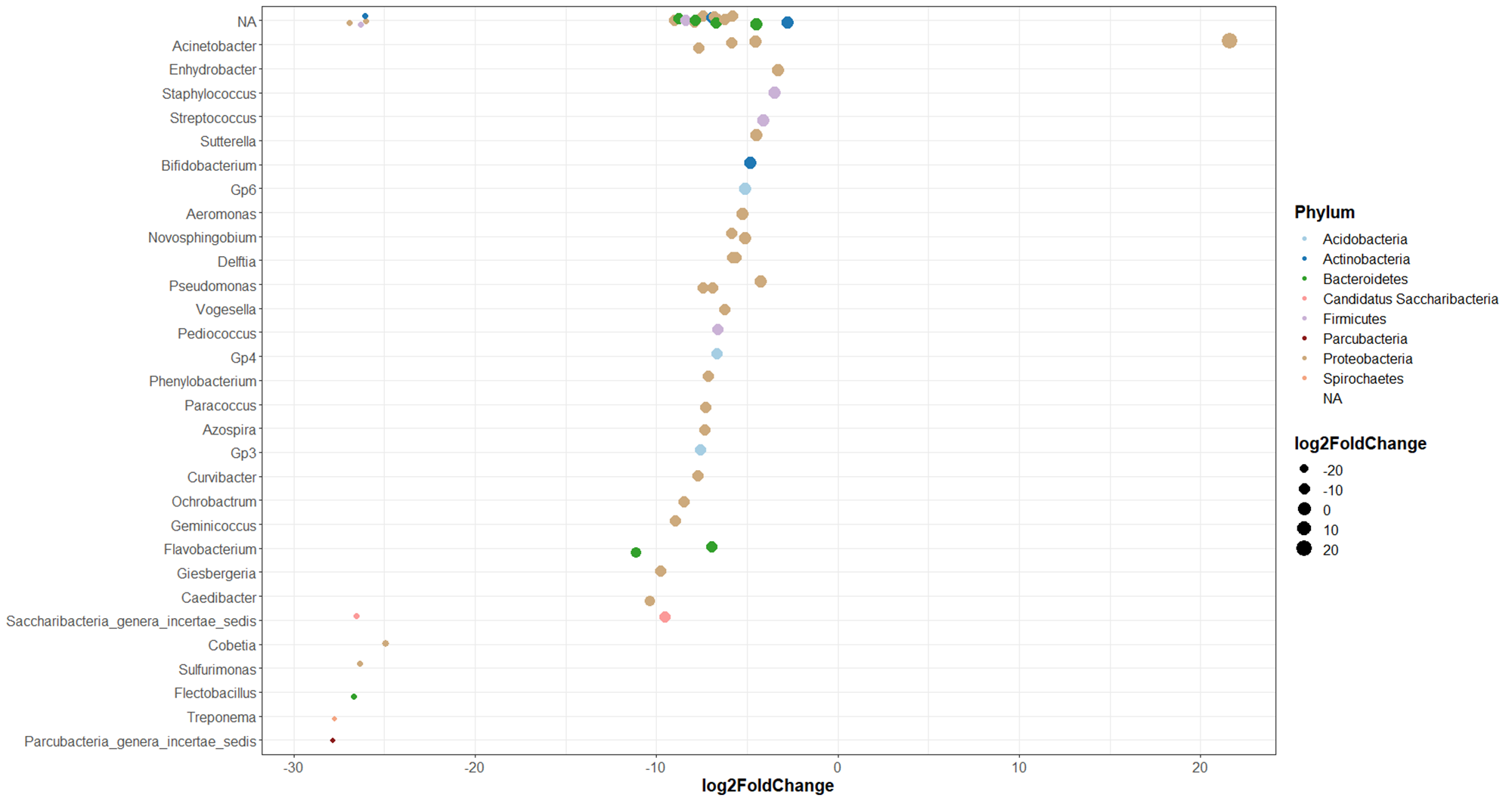 Supplementary Figure 6. The significantly abundant ASVs in the posterior intestine of the outbred group compared to the inbred groups of tilapia. Size of the dots increases with the fold change.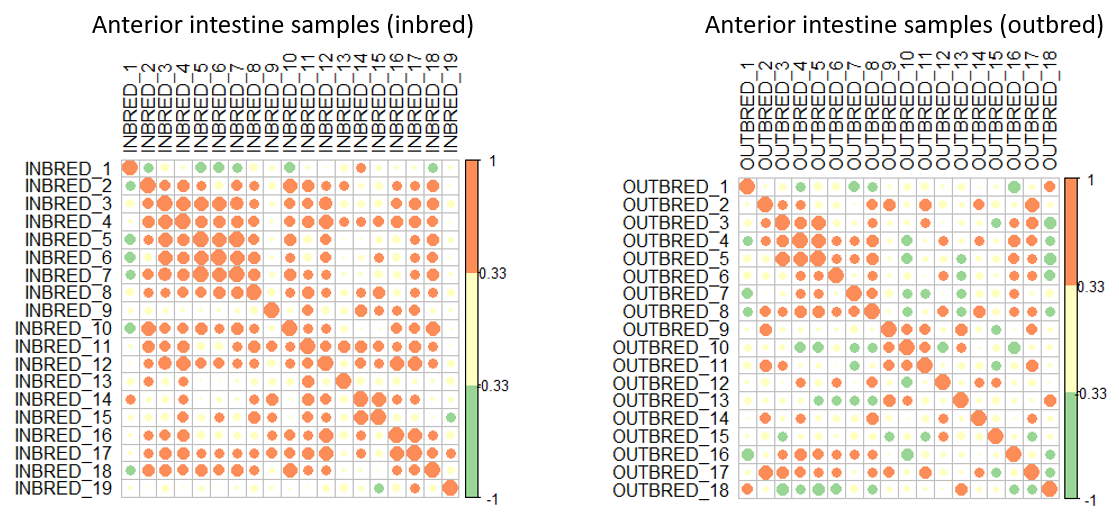 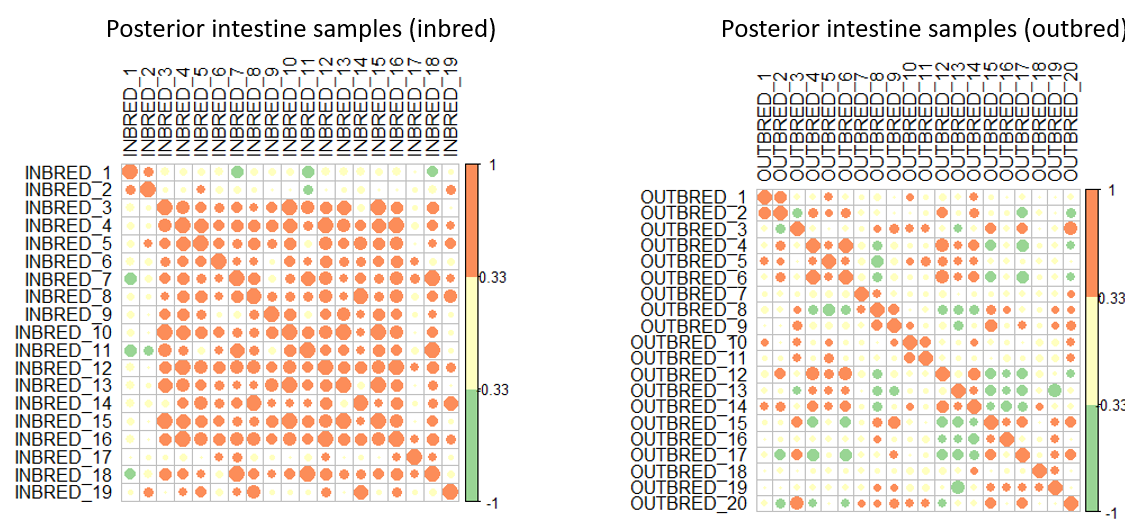 Supplementary Figure 7. Similarity in the abundance of the core microbiome in the intestine samples of the inbred group. Orange and green circles indicate positive and negative correlation, respectively. Size of the circles shows the degree of association between variables.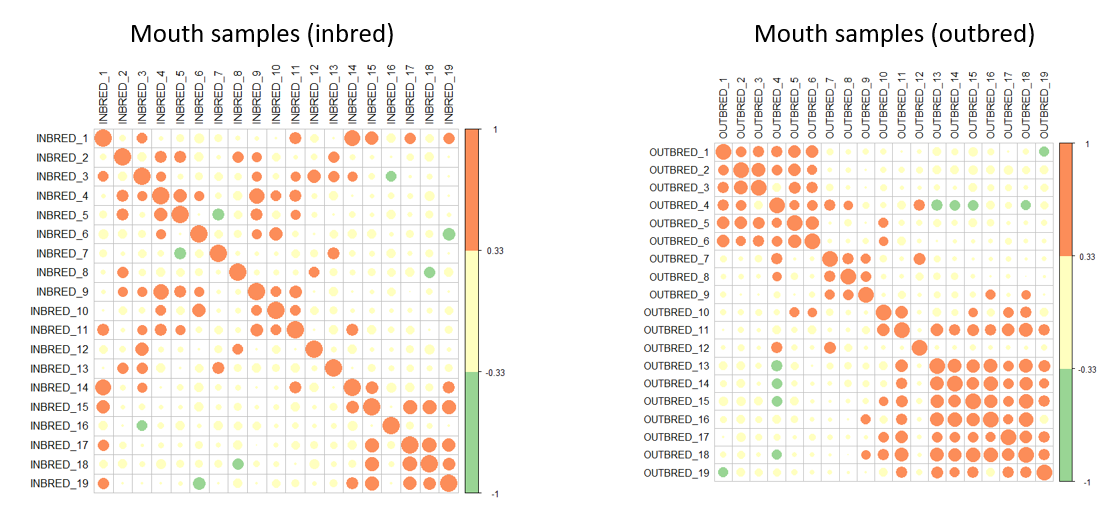 Supplementary Figure 8. Dissimilarity in the abundance of the core microbiome in the mouth samples of the inbred group. Orange and green circles indicate positive and negative correlation, respectively. Size of the circles shows the degree of association between variables.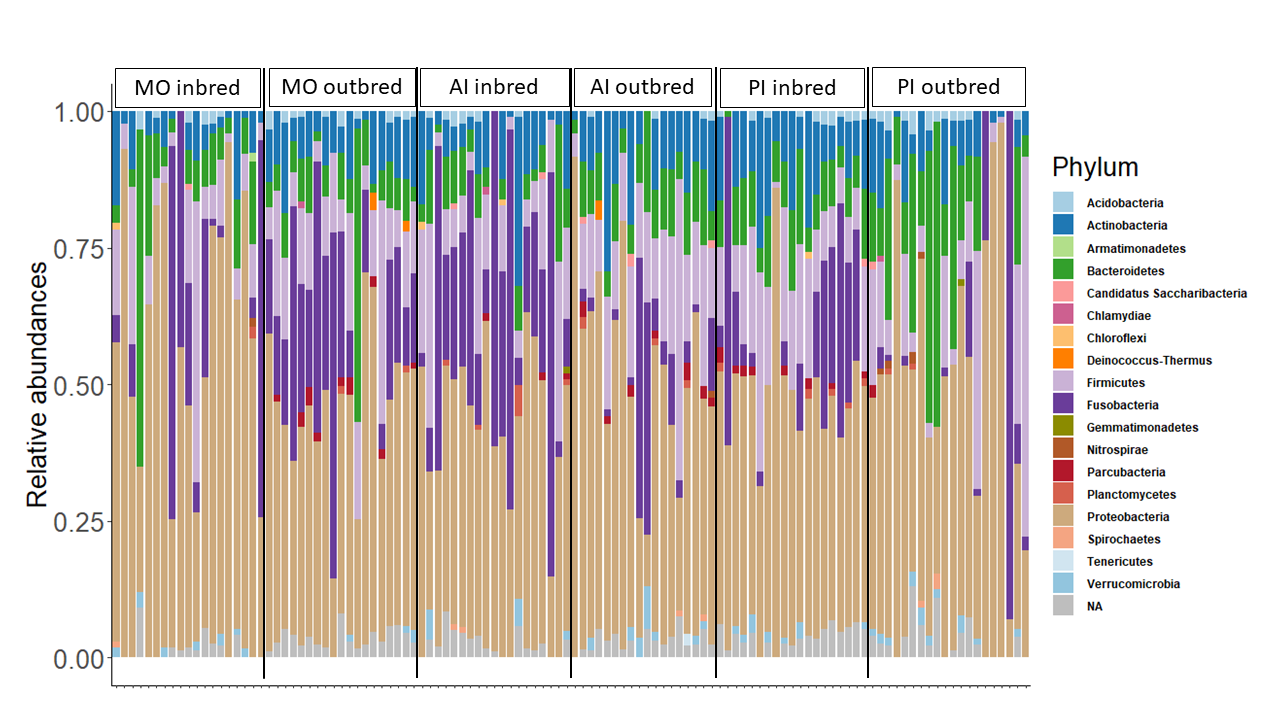 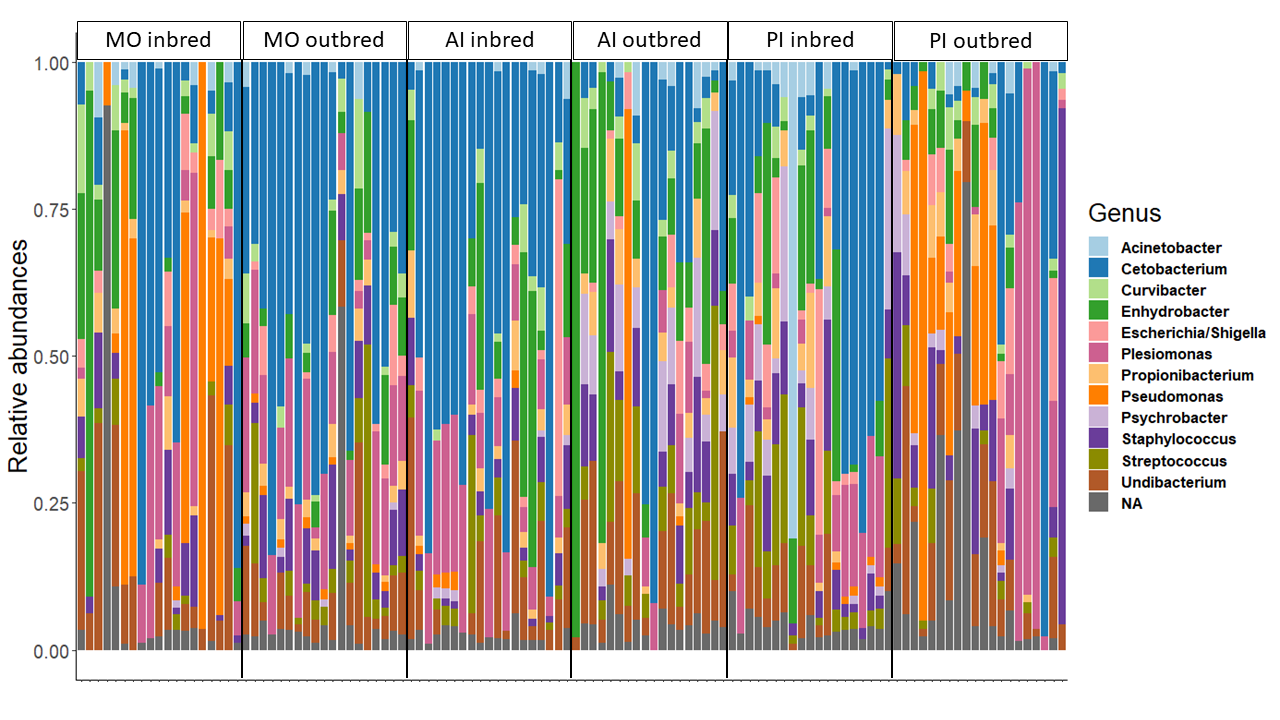 Supplementary Figure 9.  A) Relative abundance of bacteria (phylum-level) in the samples of the inbred and outbred groups of tilapia. B) Relative abundance of bacteria at the genus-level.Supplementary Table 1. Proportion of different bacteria in the inbred and outbred groups of tilapia.*Chi-square test detected statistically significant differences between the proportions of the phyla in each breeding group (P ≤ 0.005).  indicate no statistically significant differences between the phyla in the outbred group.Supplementary Table 2. Wilcoxon rank-sum test results showing the differences in the alpha diversity of bacteria in the inbred and outbred groups of tilapia. *indicates P < 0.05.GroupPhylaBody siteProportion %*InbredProteobacteriaMouth33.07InbredBacteroidetesMouth6.79InbredFusobacteriaMouth2.92InbredFirmicutesMouth5.16InbredActinobacteriaMouth3.30InbredMouthOutbredProteobacteriaMouth25.09OutbredBacteroidetesMouth9.32OutbredFusobacteriaMouth4.88OutbredFirmicutesMouth4.94OutbredActinobacteriaMouth4.47OutbredMouthInbredProteobacteriaAnterior intestine14.55InbredBacteroidetesAnterior intestine2.13InbredFusobacteriaAnterior intestine9.77InbredFirmicutesAnterior intestine5.40InbredActinobacteriaAnterior intestine2.84InbredAnterior intestineOutbredProteobacteriaAnterior intestine32.85OutbredBacteroidetesAnterior intestine6.59OutbredFusobacteriaAnterior intestine6.37OutbredFirmicutesAnterior intestine11.90OutbredActinobacteriaAnterior intestine7.54OutbredAnterior intestineInbredProteobacteriaPosterior intestine21.04InbredBacteroidetesPosterior intestine2.60InbredFusobacteriaPosterior intestine15.49InbredFirmicutesPosterior intestine7.19InbredActinobacteriaPosterior intestine3.99InbredPosterior intestineOutbredProteobacteriaPosterior intestine27.61OutbredBacteroidetesPosterior intestine4.33OutbredFusobacteriaPosterior intestine3.89OutbredFirmicutesPosterior intestine8.75OutbredActinobacteriaPosterior intestine5.06OutbredPosterior intestineBody siteα- diversity Median P-valueMouthSpecies richness371 (Inbred)0.123MouthSpecies richness473 (Outbred)0.123MouthShannon diversity36.8 (Inbred)66.7 (Outbred)0.007*MouthSimpson diversity15.5 (Inbred)24.5 (Outbred)0.078 .Anterior intestineSpecies richness573 (Inbred)0.075 .Anterior intestineSpecies richness403 (Outbred)0.075 .Anterior intestineShannon diversity44.7 (Inbred)72.1 (Outbred)0.258Anterior intestineSimpson diversity17.7 (Inbred)34.6 (Outbred)0.057 .Posterior intestineSpecies richness514 (Inbred)0.113Posterior intestineSpecies richness440 (Inbred)0.113Posterior intestineShannon diversity62.3 (Inbred)120 (Outbred)0.224Posterior intestineSimpson diversity22.1 (Inbred)54.2 (Outbred)0.041 *